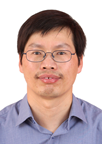 应光国，教授，博士导师，环境研究院院长，教育部环境理论化学重点实验室常务副主任。国家杰出青年基金获得者，中科院“引进国外杰出人才计划”，“国家百千万人才工程”国家级人选，中科院“朱李月华优秀教师奖”、中科院“优秀研究生导师奖”获得者。中国毒理学会环境与生态毒理学专业委员会常务委员，中国环境科学学会环境标准与基准专业委员会常务委员。学科方向：环境科学与技术，研究领域为：环境化学与生态毒理、化学品暴露与环境风险、水质提高技术、流域污染控制技术、污染环境修复技术。主持“十一五”和“十二五”国家水专项东江项目、环保部公益项目、中科院重点部署项目、国家自然科学基金项目等，在《Environmental Science & Technology》、 《Water Research》 和《Environment International》等国际学术期刊发表SCI论文160多篇，SCI论文他引合计超过6000次，入选“中国高被引学者（Most Cited Chinese Researchers）榜单”生态环境科学类第8名（ELSEVIER，2015年），并入选ISI基本科学指数生态和环境高引用率科学家目录。